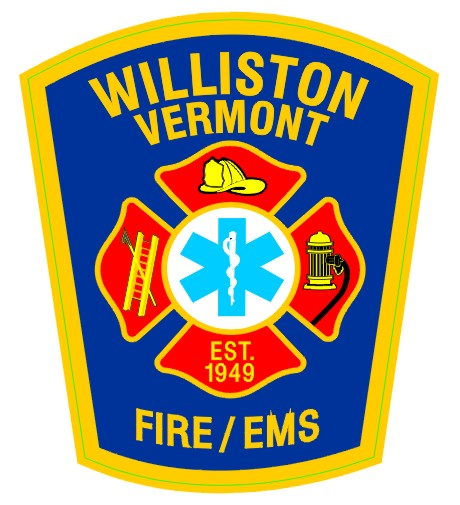 CAREER FIREFIGHTER/EMTThe Williston Fire Department, a combination career/call Department located in Chittenden County, Vermont, has one (1) full-time opening for the position of Career Firefighter/EMT.  Minimum qualifications are Firefighter II, AEMT, and current CPAT certification.  Paramedics are encouraged to apply, as we are in the process of exploring transition to a Paramedic service.We are looking for a self-motivated, detail oriented, dedicated individual to serve on our Fire/EMS career team.  The candidate must have a strong work ethic, Fire and EMS experience, and a clean driving record.  This individual will work as a member of the career staff while assisting with the development of our call staff.  Duties will include, but are not limited to:Response to fire and emergency medical calls within the Town of Williston and to surrounding mutual aid communities.Working with the Fire and EMS call staff to include scheduling, tracking certifications and training requirements, and ensuring shift requirements are being met. Participate in Fire and EMS training events and in the development of lesson plans.Assist with fire prevention and public education programs.Administrative and operational duties associated with daily firehouse operations.Career staff work a 24-hour on / 48-hour off shift schedule which includes nights, weekends and holidays.  Salary and benefit information is available upon request via e-mail to admin@willistonfire.com.  This is a new position with an expected start date of July 1, 2016.  Please send resume and cover letter by May 1, 2016 to:	Chief Morton, Williston Fire Department, 645 Talcott Road, Williston, Vermont, 05495  Williston Fire is an equal opportunity employer. 04/04/2016